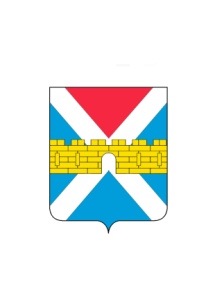 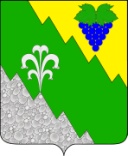 АДМИНИСТРАЦИЯ НИЖНЕБАКАНСКОГО СЕЛЬСКОГО ПОСЕЛЕНИЯ КРЫМСКОГО РАЙОНА ПОСТАНОВЛЕНИЕот 06.06.2013                                 	                № 151станица НижнебаканскаяО подготовке проекта о внесении изменений в Правила землепользования и застройки Нижнебаканского сельского поселения Крымского районаВ целях совершенствования порядка регулирования землепользования и застройки на территории Нижнебаканского сельского поселения, в соответствии со статьями 31 и 33 Градостроительного кодекса Российской Федерации, с Федеральным законом от 6 октября 2003 года № 131-ФЗ «Об общих принципах организации местного самоуправления в Российской Федерации»,  законодательством Краснодарского края, руководствуясь уставом Нижнебаканского сельского поселения Крымского района, п о с т а н о в л я ю:1. Специалисту 2 категории администрации Нижнебаканского сельского поселения Крымского района (Сидоренко) обеспечить подготовку проекта о внесении изменений в правила землепользования и застройки Нижнебаканского сельского поселения Крымского района, утвержденные решением Совета Нижнебаканского сельского поселения от 12 июля 2011 года №77.2. Утвердить этапы градостроительного зонирования территории Нижнебаканского сельского поселения Крымского района (Приложение № 1).3. Утвердить порядок и сроки проведения работ по подготовке проекта внесения изменений в правила землепользования и застройки Нижнебаканского сельского поселения Крымского района (приложение № 2). 4. Специалисту 2 категории администрации Нижнебаканского сельского поселения Крымского района (Сагириди) опубликовать настоящее постановление в газете «Призыв» и разместить на официальном сайте администрации Нижнебаканского сельского поселения Крымского района в сети Интернет.6. Контроль за выполнением настоящего постановления возложить на заместителя главы Нижнебаканского сельского поселения Крымского района Ткаченко П.И.7.   Постановление вступает в силу со дня его опубликования.Глава Нижнебаканского сельского поселения Крымского района		                                                А.А.Кукос Приложение № 1 к постановлению администрации Нижнебаканского сельского поселения Крымского района от 06.06.2013 №151Этапы градостроительного зонирования  Нижнебаканского сельского поселения Крымского района1. Жилая зона.2. Общественно-деловая зона. 3. Производственные зоны. 4. Зоны инженерной и транспортной инфраструктур. 5. Рекреационные зоны. 6. Сельскохозяйственные зоны. 7. Зоны специального назначения. 8. Санитарные, защитные, санитарно-защитные зоны. 9. Водоохранные зоны. 10. Территории, подверженные затоплению, подтоплению.Заместитель главы Нижнебаканского  сельского поселения Крымского района                                            П.И.ТкаченкоПриложение №2 к постановлению администрации Нижнебаканского сельского поселения Крымского района от 06.06.2013 №151Порядок и сроки проведения работ по подготовке проекта изменений в правила землепользования и застройки Нижнебаканского сельского поселения Крымского районаЗаместитель главы Нижнебаканского сельского поселения Крымского района                                            П.И.Ткаченко№№п/п Наименование и основное содержание работСрок исполнения123I iJ1.Подготовка проекта внесения изменений в правила землепользования и застройки Нижнебаканского сельского поселения Крымского районадо 15.06.2013г.2.Проведение публичных слушаний по проекту внесения изменений в  правила землепользования и застройки Нижнебаканского сельского поселения Крымского районадо 20.08.2013г. 3.Утверждение изменений в правила землепользования и застройки Нижнебаканского сельского поселения Советом Нижнебаканского сельского поселения Крымского районадо 30.08.2013 г. 